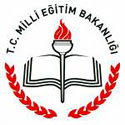 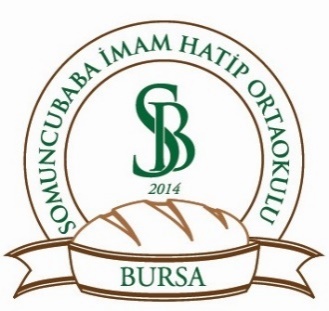 SOMUNCUBABA İMAM HATİP ORTAOKULU2019-2020 BRİFİNG DOSYASI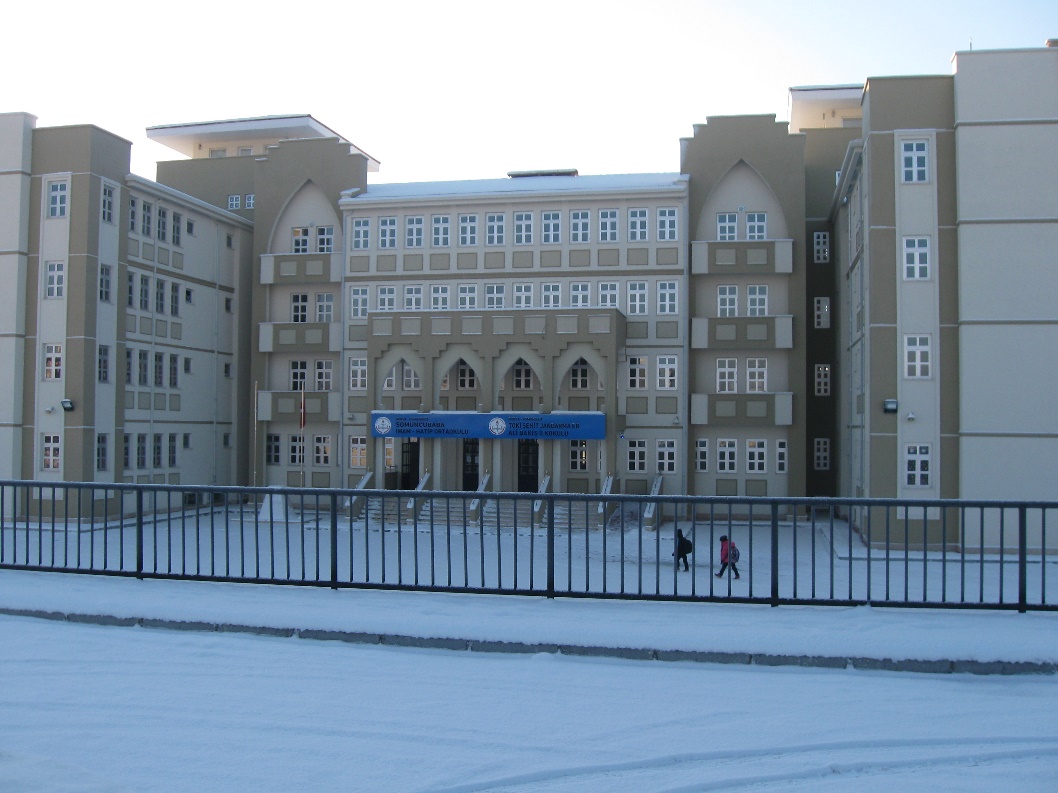 BÖLÜMOkulun TarihçesiEğitim öğretim faaliyetine 2014 yılında, Toki Şehit Jandarma Er Ali Bakış İlkokulu bünyesinde “yalnızca 50 öğrenciyle” başlayan okulumuz, gerek disiplinli, saygılı öğrencileri, gerekse akademik başarılarıyla çevremizin dikkatini kısa sürede çekmeyi başarmıştır.Yeni kurulmasına ve kısıtlı imkanlarına rağmen, özverili kadrosuyla kısa sürede çevrenin ilgi odağı haline gelerek 4 yıl içerisinde öğrenci sayısını 500 ün üzerine, öğretmen sayısını ise 29’e yükseltmiştir.İkili eğitim biçiminde eğitim öğretime devam eden okulumuz, geleceğe her yönüyle donanımlı nesiller yetiştirmeyi amaçlamaktadır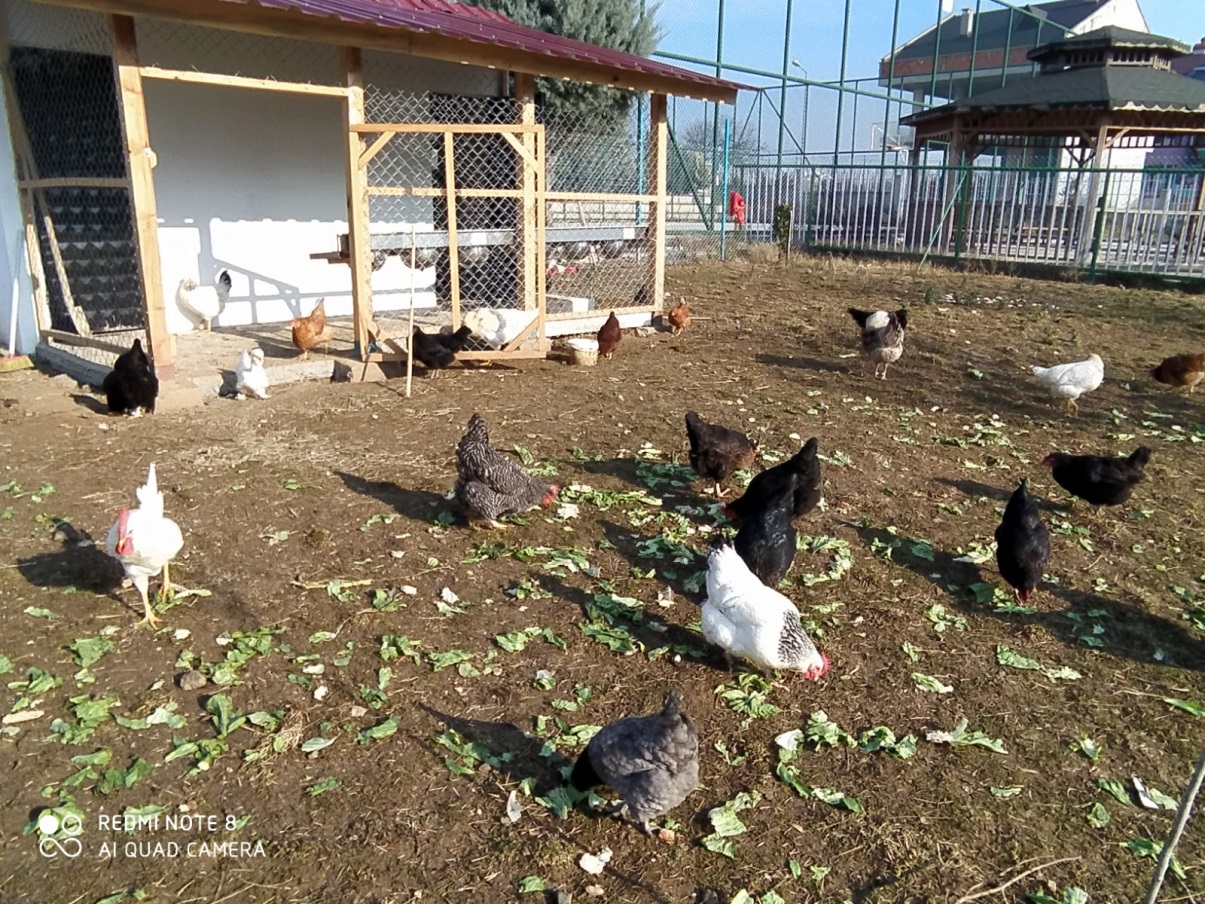 Misyonumuz4. VİZYONUMUZ2) Vizyonumuz2. BÖLÜM3.BÖLÜMFİZİKİ İMKANLAROkulumuz Bina ve AlanlarıBinamız betonarme olarak inşa edilmiştir. Binamız 4 (Dört) katlıdır. Doğalgaz kalorifer sistemiyle ısıtılmakta olup elektrik ile aydınlatılmaktadır3) Kütüphane DurumuOkulumuzda kütüphanemiz bulunmakta olup ihtiyacı karşılamaktadır. 	Öğrencilerimizin kütüphanemize ilgisi oldukça yüksek olup; kitap ve kütüphane işleri Kütüphanecilik Kulübümüz tarafından yürütülmektedir. Öğrencilerimiz teneffüslerde kütüphaneden yararlanabilmektedirler.	Her yıl yeni çıkan kitaplar kütüphanemize kazandırılmaya çalışılmaktadır.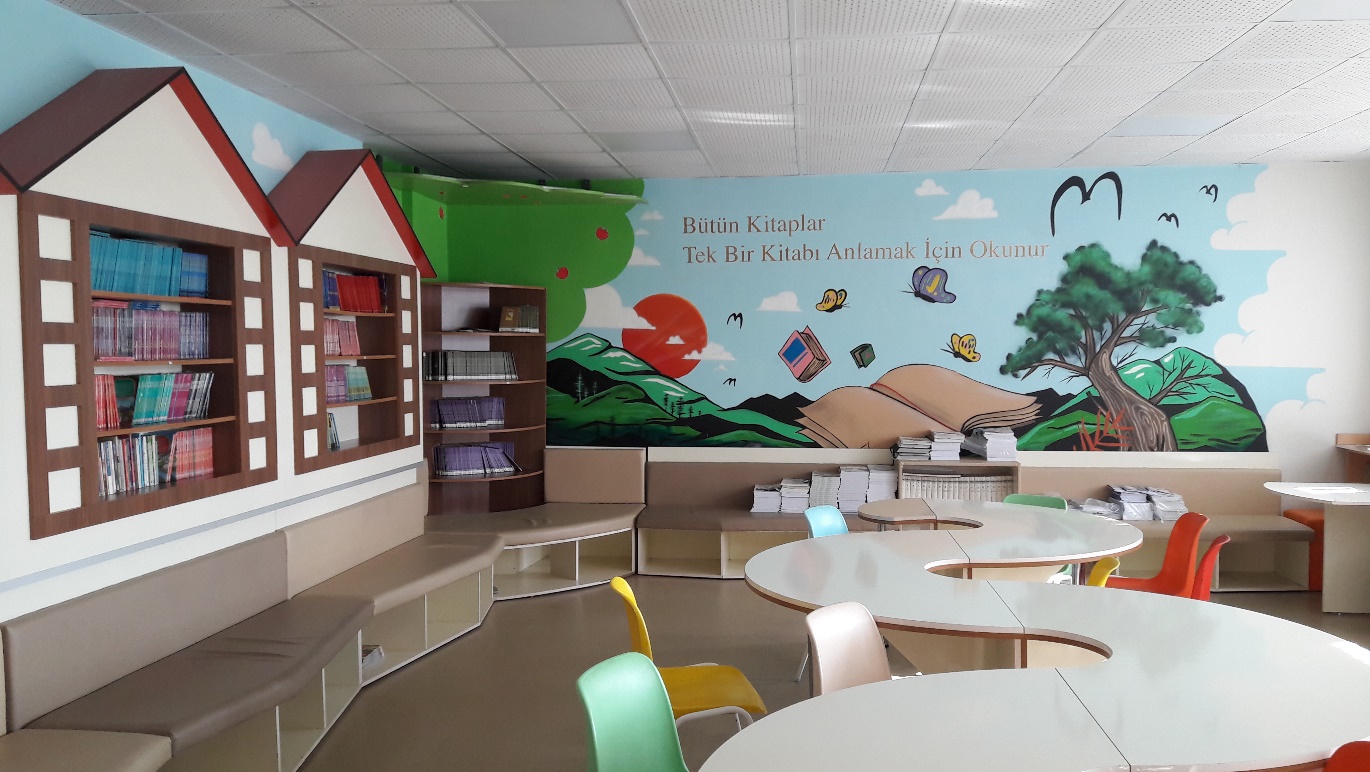 4)Laboratuvar Okulumuzda şu anda laboratuvar mevcut değildir. İmkanlar dahilinde ileriye dönük yapımı planlanmaktadır.5)Depo ve Arşiv DurumuOkulumuzda  depo ve  adet Arşiv odası mevcuttur. 6)Spor Salonu Durumu	 Okulumuzda kapalı spor salonu bulunmamaktadır. Öğrencilerimizin ders dışı zamanlarında futbol, voleybol, basketbol faaliyetlerini gerçekleştirebilecekleri açık oyun alanları bulunmaktadır.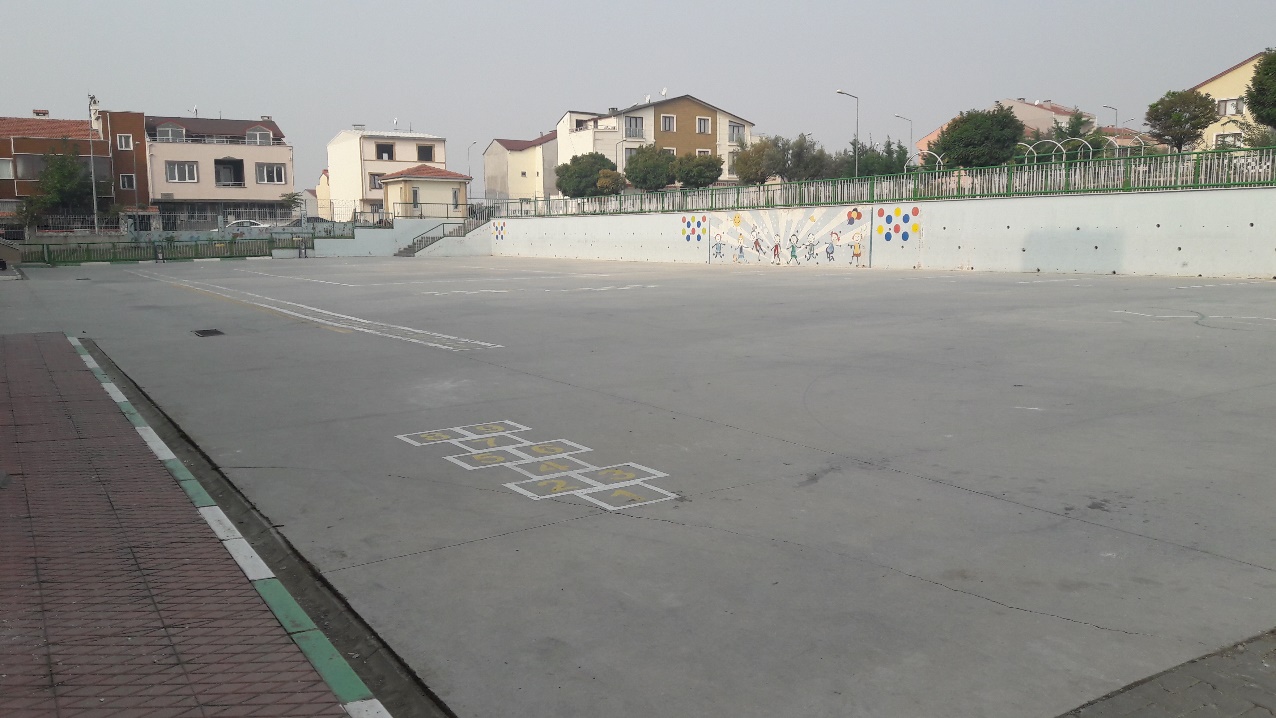 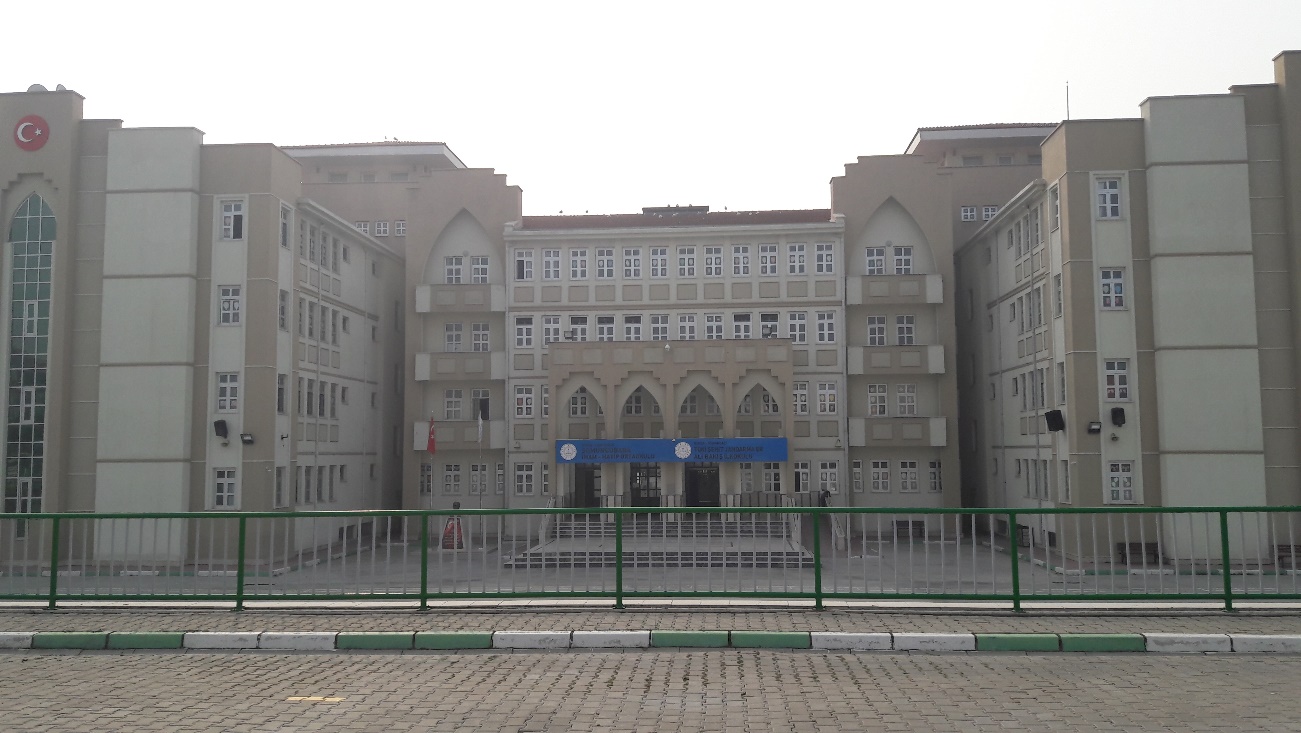 7)İdare OdalarıOkulumuzda bir müdür odası, beş müdür yardımcısı odası ve bir öğretmenler odası bulunmaktadır.İdari odalarımızın tamamında kesintisiz internet bağlantılı bilgisayarlar ve başta yazıcılar olmak üzere çevre birimleri mevcut olup donatım yönünden standartlara uygun seviyededir. 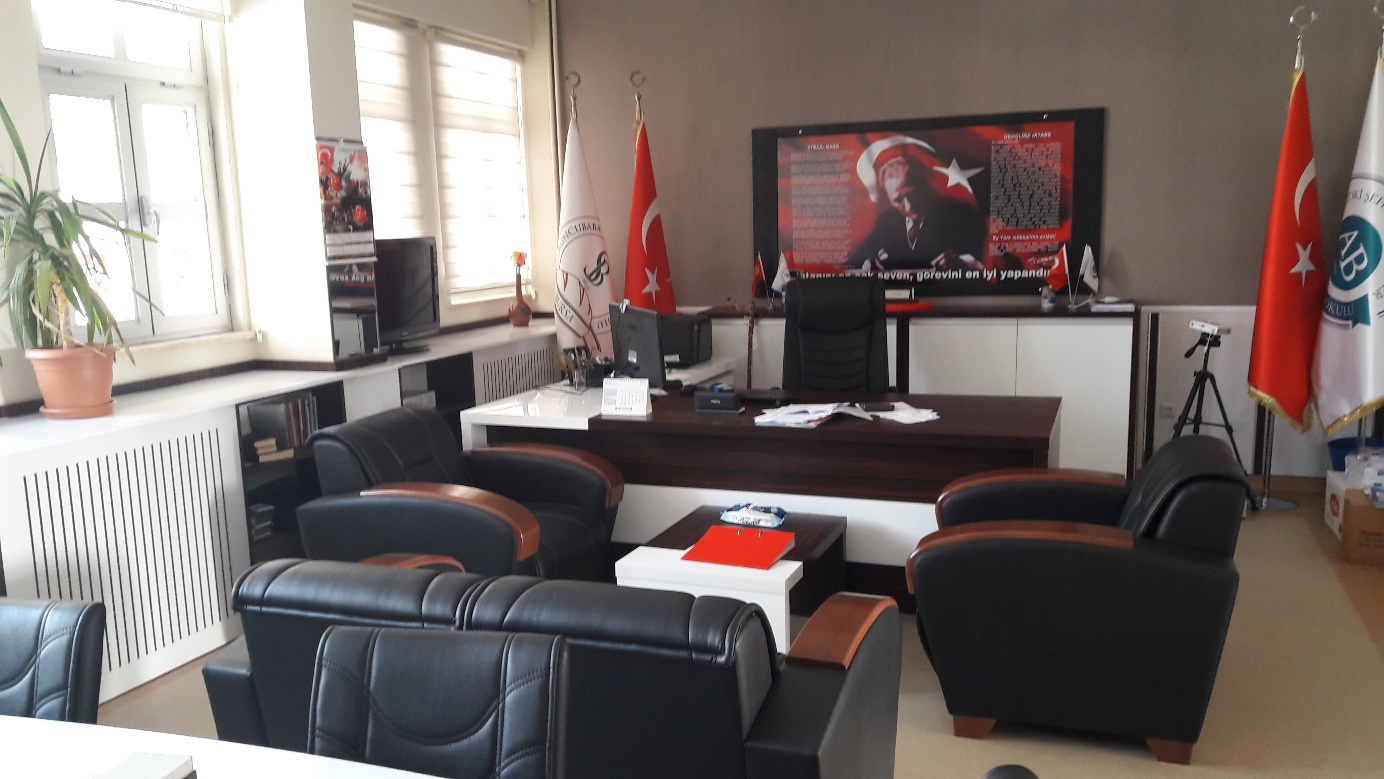 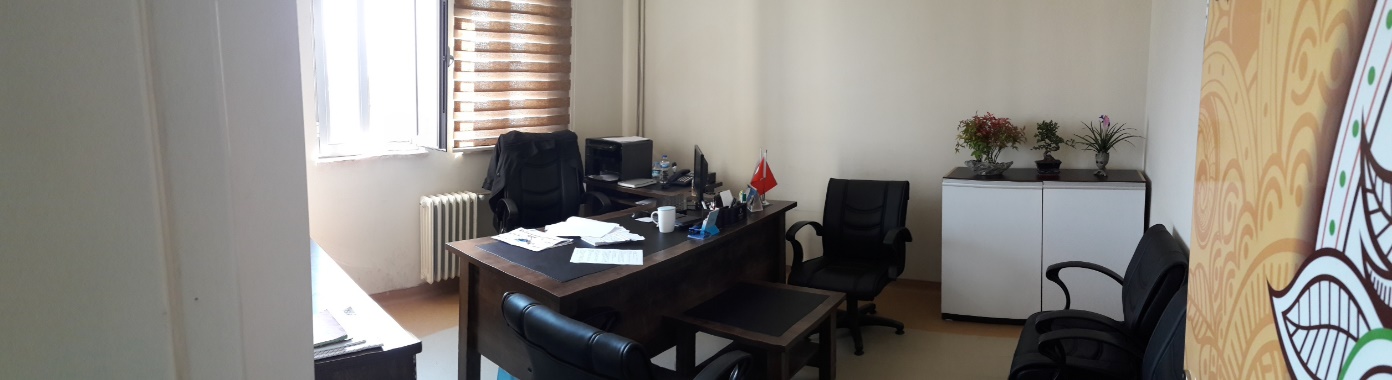 8)Rehberlik Servisi Okulumuzda öğrenci ve velilere rehberlik ve psikolojik danışmanlık hizmetlerinin verildiği bir Rehber Odamız mevcuttur.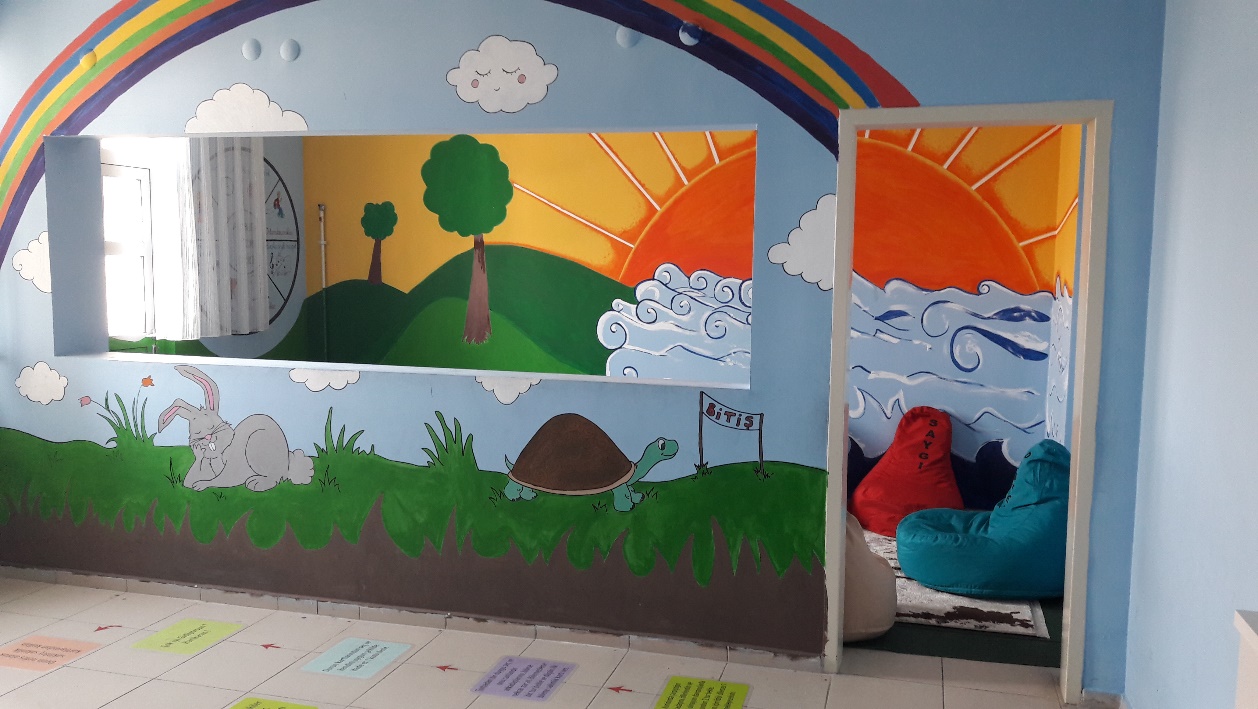 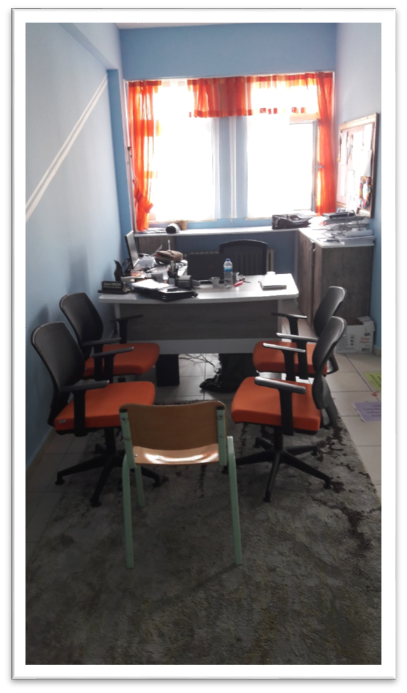 9) Bahçe AlanıOkulumuz 7000 metrekarelik bir bahçeyi kullanmaktadır. Bahçemizin dış ihata duvarı ve panel çitlere sahip olduğundan kontrol ve güvenliği sağlamaktadır. Bahçemizde çimlendirme ve ağaçlandırmanın yanı sıra öğrencilerimiz ile oluşturduğumuz her sınıfa ait hobi bahçesi bulunmaktadır.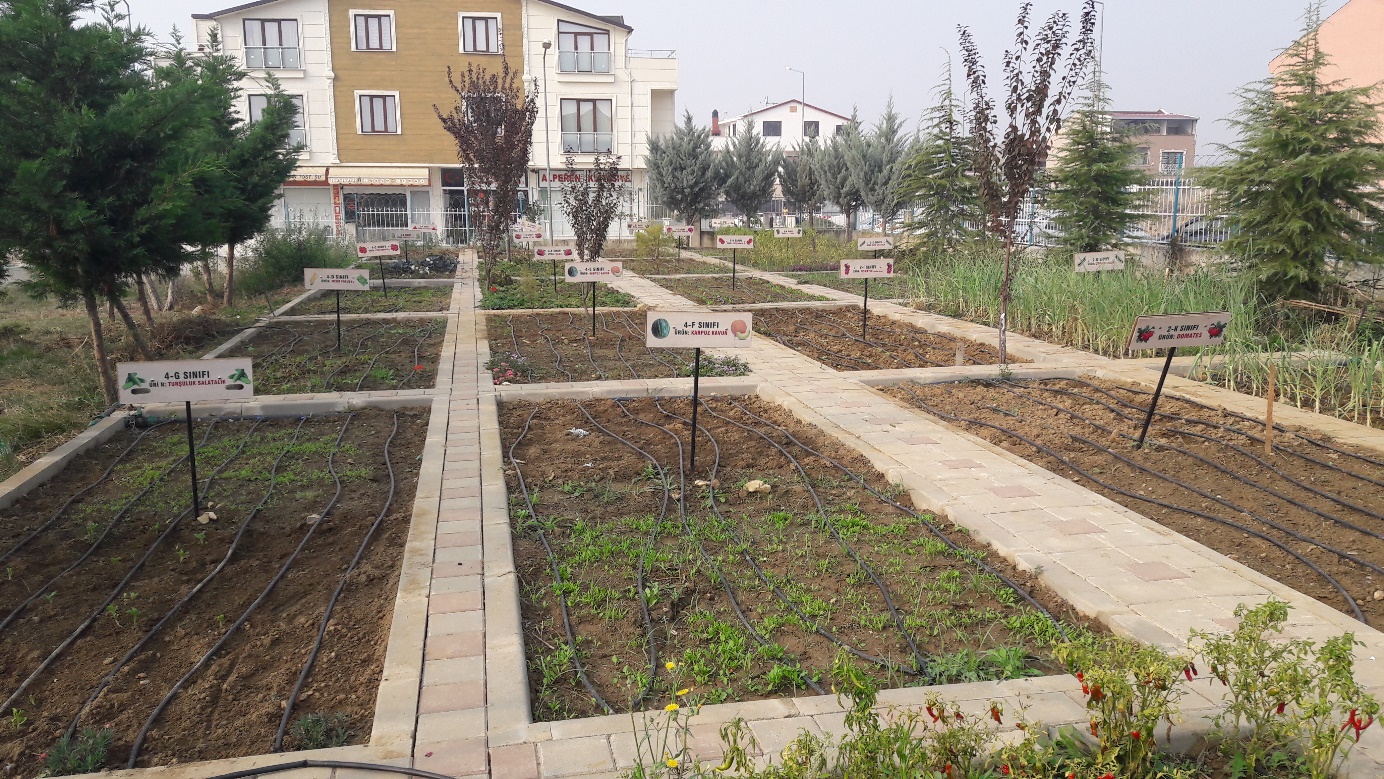 10)Okulun GüvenliğiOkulumuz 24 saat güvenlik kameraları ile izlenmektedir. Okulumuzda ayrıca güvenlik kulübesi ve güvenlik görevlisi de bulunmaktadır.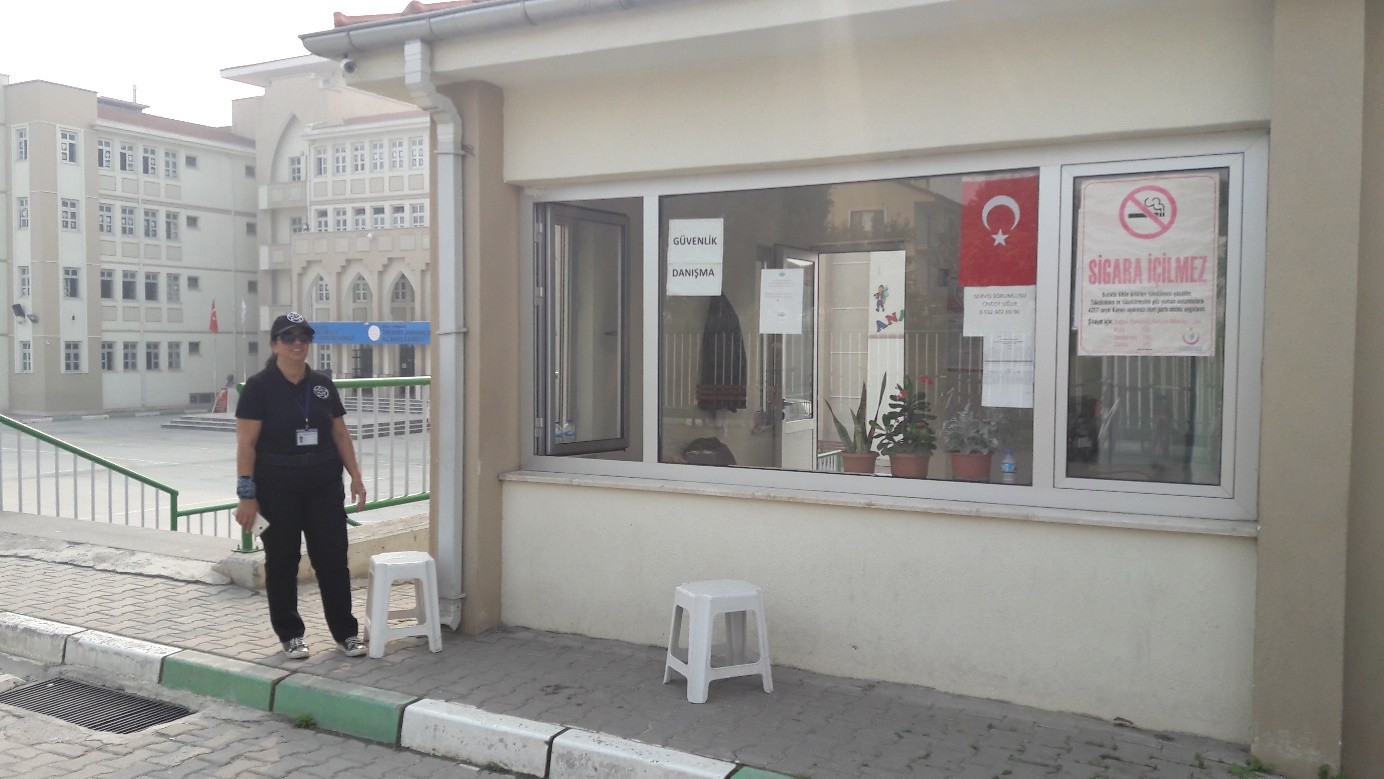 11)Teknolojik Alt Yapı:Okulumuz Tüm idari birimlerde, öğretmenler odasında ve kütüphanede bilgisayar, yazıcı ve internet erişimi bulunmaktadır. 12)Okul Mescit DurumuOkulumuzda hem erkek hem kız öğrencilerimizin rahatlıkla ibadetlerini yapabilecekleri mescidimiz bulunmaktadır.13)Kantin ve Okul Servis Durumu: Okulumuzda kantin ve yeme alanı bulunmaktadır.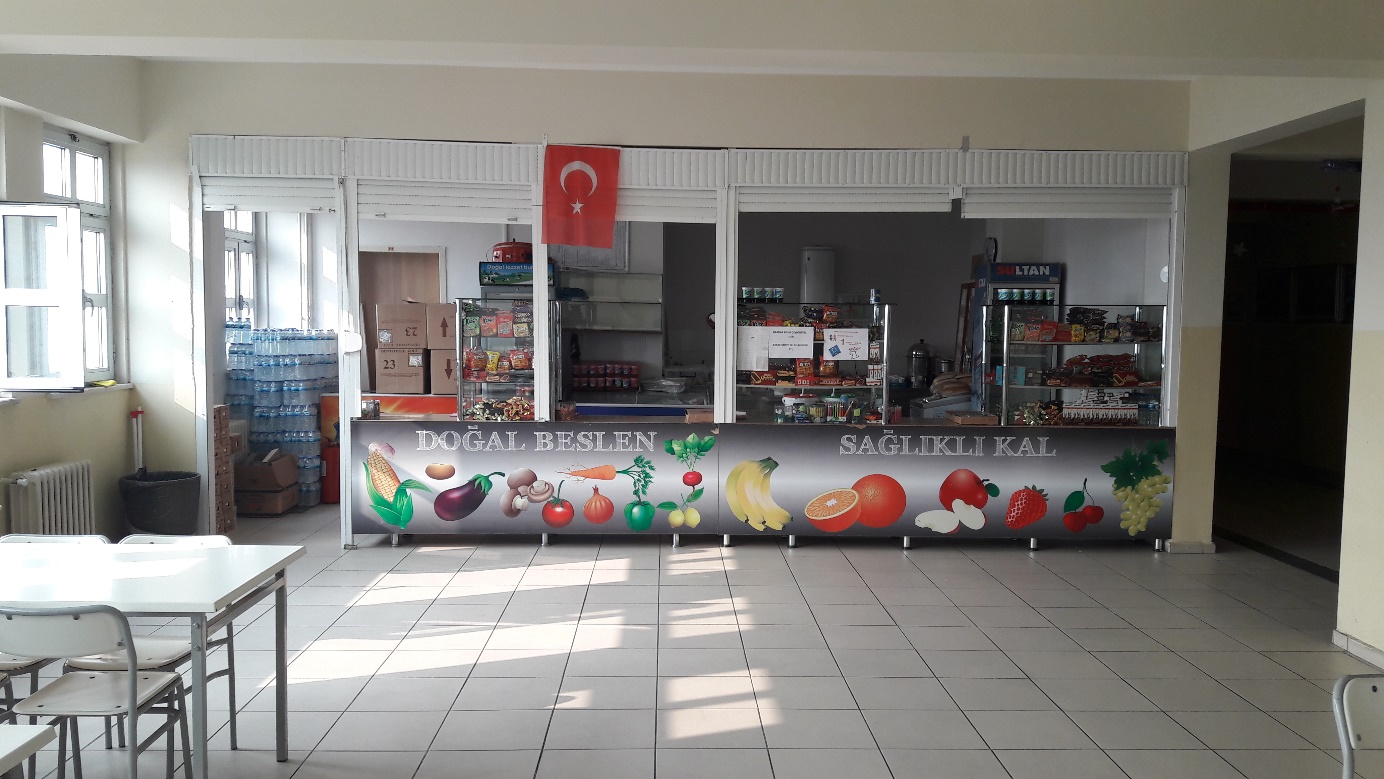 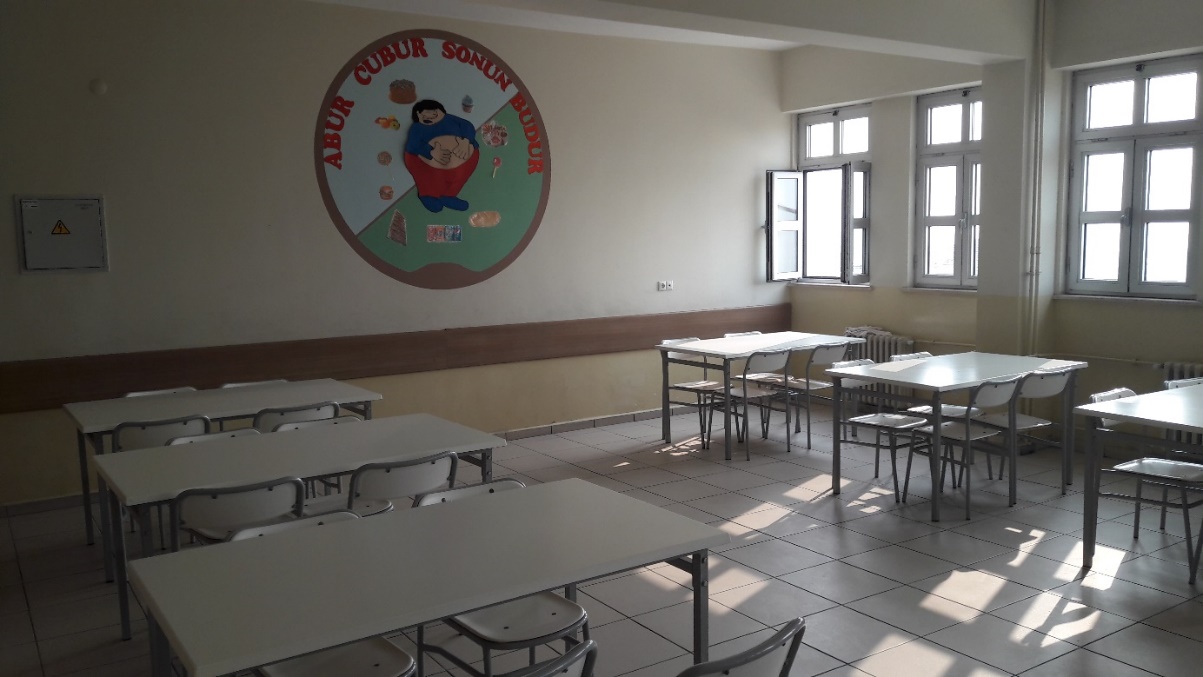 14)Çok Amaçlı Salon Durumu:100 Kişilik Çok Amaçlı Salonumuz bulunmaktadır.4. BÖLÜMOKUL İDARECİ  VE ÖĞRETMEN DURUMUOkul Öğrenci DurumuYürütülen Projeler*Kardeş Okul Projesi*Her Okulun Bir Yetim Kardeşi var Projesi*Koçum Benim Projesi*Kalite Takip Sistemi Öğretmen Gelişim Eylem Planı*Temiz Okul-Temiz Toplum Projesi*Öğrenci Meclisi Projesi*Evin Okula Yakınlaşması Projesi*Değerler Eğitimi Projesi*Okulum Bursa (Okul Dışı Öğrenme Ortamları) Projesi*Sıfır Atık ProjesiUlusal ve Yerel BaşarılarıOkulumuz Milli Eğitim ve Sağlık Bakanlığı tarafından ortaklaşa yürütülen “Sağlıklı Okul, Temiz Okul Kampanyası” ve “Beyaz Bayrak Projesi” kapsamında sağlık ve temizliğin sembolü Beyaz Bayrak ile ödüllendirilmiştir. 5. BÖLÜMOKULUN ÖĞRENCİ DURUMU1) Disiplin DurumuÖğrenci Davranış Değerlendirme Kurulu düzenli olarak toplantı yapmaktadır. Disiplin cezası gerektirecek düzeyde disiplin sorunları yaşanmamaktadır.2) Ödül Durumu                                                                                            Ali SEVİNÇ                                                                                                                         Okul Müdürü      GENEL BİLGİLERİli: BURSAİli: BURSAİli: BURSAİli: BURSAİlçesi: Osmangaziİlçesi: Osmangaziİlçesi: Osmangaziİlçesi: OsmangaziAdres: Güneştepe Mh. 275.Sokak, No:2Güneştepe Mh. 275.Sokak, No:2Güneştepe Mh. 275.Sokak, No:2Coğrafi Konum (link):Coğrafi Konum (link):40°15'28.7"N 29°00'05.9"E40°15'28.7"N 29°00'05.9"ETelefon Numarası: 0224 248 75 000224 248 75 000224 248 75 00Faks Numarası:Faks Numarası:e- Posta Adresi:759263@meb.k12.meb.gov.trsomuncubabaimamhatiportaokulu@gmail.com759263@meb.k12.meb.gov.trsomuncubabaimamhatiportaokulu@gmail.com759263@meb.k12.meb.gov.trsomuncubabaimamhatiportaokulu@gmail.comWeb sayfası adresi:Web sayfası adresi:http://somuncubabaimamhatip.meb.k12.tr/http://somuncubabaimamhatip.meb.k12.tr/Kurum Kodu:759263759263759263Öğretim Şekli:Öğretim Şekli:İkili Eğitimİkili EğitimOkulun Hizmete Giriş Tarihi : 2014Okulun Hizmete Giriş Tarihi : 2014Okulun Hizmete Giriş Tarihi : 2014Okulun Hizmete Giriş Tarihi : 2014Toplam Çalışan Sayısı Toplam Çalışan Sayısı 3131Öğrenci Sayısı:Kız279279Öğretmen SayısıKadın1717Öğrenci Sayısı:Erkek192192Öğretmen SayısıErkek 12 12Öğrenci Sayısı:Toplam471471Öğretmen SayısıToplam2929Derslik Başına Düşen Öğrenci SayısıDerslik Başına Düşen Öğrenci SayısıDerslik Başına Düşen Öğrenci Sayısı: 24.7Şube Başına Düşen Öğrenci SayısıŞube Başına Düşen Öğrenci SayısıŞube Başına Düşen Öğrenci Sayısı: 24.7Öğretmen Başına Düşen Öğrenci SayısıÖğretmen Başına Düşen Öğrenci SayısıÖğretmen Başına Düşen Öğrenci Sayısı:16.2Şube Başına 30’dan Fazla Öğrencisi Olan Şube SayısıŞube Başına 30’dan Fazla Öğrencisi Olan Şube SayısıŞube Başına 30’dan Fazla Öğrencisi Olan Şube Sayısı: 15.Sınıf 6.Sınıf 7.Sınıf8.SınıfTOPLAMErkek33524166192Kız516857103279Toplamlar8412098169471Şube Sayısı354719Okul BölümleriOkul BölümleriÖzel AlanlarVarYokOkul Kat Sayısı3Çok Amaçlı Salon*Derslik Sayısı48Çok Amaçlı Saha*Derslik Alanları (m2)55Kütüphane*Kullanılan Derslik Sayısı19Fen Laboratuvarı*Şube Sayısı19Bilgisayar Laboratuvarı*İdari Odaların Alanı (m2)20İş Atölyesi*Öğretmenler Odası (m2)60Beceri Atölyesi*Okul Oturum Alanı (m2)8800Pansiyon*Okul Bahçesi (Açık Alan)(m2)7000Konferans Salonu*Okul Kapalı Alan (m2)1800Mescit*Kantin (m2)98Tuvalet Sayısı65Sanatsal, bilimsel ve sportif amaçlı toplam alan (m2)*Diğer (………….)SıraADI SOYADIGÖREVİ1Ali SEVİNÇOkul Müdürü2Yusuf	KUNTOĞLUMüdür Yardımcısı3Melike YILMAZ ÇALMüdür YardımcısıSıra NoADI-SOYADIBRANŞI1ALİ KILIÇİngilizce	Kadrolu2AYDIN	KÜTÜKSosyal Bilgiler	Kadrolu3AYFER	ALTUNTAŞİlköğretim MatematikKadrolu4AYSEL ÇETİN TULPARİlköğretim MatematikKadrolu5AYŞE KAYA MEMİŞRehberlikKadrolu6DAMLA	ELMA ERTAŞSosyal BilgilerKadrolu7DİLEK	PEYNİRBAŞARANDin Kült. ve Ahl.Bil.Kadrolu8ELİF SİNEM KESKİNİngilizceKadrolu9EMRAH	GENİŞFen BilimleriKadrolu10ERHAN	YILDIRIMBeden EğitimiKadrolu 11ESMA ŞEN BALABANDin Kült. ve Ahl.Bil.Kadrolu12HAVAGÜL KUNTOĞLUDin Kült. ve Ahl.Bil.Kadrolu13İBRAHİM ÖZENTürkçeKadrolu14LEMAN	GÜNEYLİTürkçeKadrolu15MERVE	ALTUN CİNTeknoloji ve TasarımKadrolu16MURAT	ŞENTÜRKTürkçeKadrolu  17NERİMAN BIYIKLITürkçeKadrolu18ÖZKAN YILDIZBilişim TeknolojileriKadrolu19PELİN ÇATAKÇİNLERMüzikKadrolu20RÜMEYSE ÖZKANİngilizceKadrolu21SERDAR ÇAKIROĞLUTürkçeKadrolu22SENAİ YUSUF KAYACANFen BilimleriKadrolu23SEVİL ÖNCÜFen BilimleriKadrolu24SÜBÜTAY GÜNEYSosyal BilgilerKadrolu25TUĞÇE MERVE GÜROLGörsel SanatlarKadrolu26YASİN RAMAZAN RUHİOĞLUFen BilimleriKadrolu27ZEYNEP ARIKANDin Kült. ve Ahl.Bil.Kadrolu28HARUN ÇETİNKAYADin Kült. ve Ahl.Bil.Ücretli29KÜBRA ÖRNEKDin Kült. ve Ahl.Bil.Ücretli30ZEYNEP SAYIN ÇAĞIRANDin Kült. ve Ahl.Bil.Ücretli31RÜMEYSA ATASOYDin Kült. ve Ahl.Bil.Ücretli32İREM SULTAN ANILTürkçeÜcretli33ASLI YERLİMatematikÜcretli34ŞEYDA CENGİZMatematikÜcretliÖğretim YılıÖğretim Yılı2018/2019522Öğrenci MevcuduÖğrenci Mevcudu2018/2019522TeşekkürI. Dönem Teşekkür Alan öğrenci sayısı183183TeşekkürII. Dönem Teşekkür Alan Öğrenci Sayısı180180TakdirI. Dönem Takdir Alan Öğrenci Sayısı                                  151                                  151TakdirII. Dönem Takdir Alan Öğrenci Sayısı157157